تُقدم هذه الوثيقة نيابة عن خمسة سجلات إنترنت إقليمية (RIR). وهي تتناول على وجه التحديد بعض مشاريع الآراء التي ناقشها فريق الخبراء غير الرسمي (IEG) من حيث صلتها بمجالات خبرات وتنسيق سجلات الإنترنت الإقليمية. وسجلات الإنترنت الإقليمية هي منظمات التي تديرها المجتمعات المحلية التي توزع وتسجل موارد أرقام الإنترنت بما في ذلك عناوين بروتوكول الإنترنت (الإصداران الرابع (IPv4) والسادس (IPv6)) وأرقام النظام المستقل ذاتياً. وسجلات الإنترنت الإقليمية الخمسة هي:•	AFRINIC - www.afrinic.net•	APNIC - www.apnic.net•	ARIN - www.arin.net•	Lacnic - www.lacnic.net•	RIPE NCC - www.ripe.netالرأي 1: تشجيع إنشاء نقاط تبادل للإنترنت (IXP) كحل طويل الأجل لزيادة التوصيليةتؤيد سجلات الإنترنت الإقليمية الموقف القائل بأن نقاط التبادل للإنترنت (IXP) توفر حلاً طويل الأجل لزيادة التوصيلية، وتنوه إلى تطور المجتمع القائم لنقاط تبادل للإنترنت عبر عملية تصاعدية لأصحاب المصلحة المتعددين. وقد أثبتت عدة دراسات تعاونية مستقلة كفاءة نقاط التبادل للإنترنت في تعزيز هذا الهدف وخفض تكلفة النفاذ إلى الإنترنت على الجميع.ونحن نؤيد الجهود الحالية للجمعيات التي تعزز الممارسات الفضلى بين نقاط التبادل للإنترنت ونعترف بنجاحها. وهي تشمل Af-IX وAPIX وEuro-IX وLAC-IX، لأنها على وجه التحديد تقدم الدعم للوافدين الجدد إلى أسواق نقاط التبادل للإنترنت (IXP). ونلاحظ أيضاً أن الرأي يدعو القطاع والدول الأعضاء لاعتماد نهج يتعدد فيه أصحاب المصلحة بطبيعته. وتوضح هذه الحالات بشكل فعال تقاسم المسؤوليات بين مجموعات أصحاب المصلحة في تسهيل تطورات البنية التحتية على نحو نجح في دفع عجلة نمو الإنترنت إلى الأمام وحسن الجودة والاستقرار.وبما أن نقاط التبادل للإنترنت (IXP) تؤدي دوراً حرجاً في تعزيز كفاءة التوصيل البيني لمقدمي خدمة الإنترنت من خلال ترتيبات التبادل بين النظراء وسجلات الإنترنت الإقليمية، بالتنسيق مع منظمات الإنترنت الأخرى، فهي أيضاً من أشد المؤيدين للعمليات القائمة في المجتمعات المحلية ودوائر الصناعة التي تعزز هذه الترتيبات وتسهلها. وهي تشمل على وجه الخصوص المحافل العالمية والإقليمية للتبادل بين النظراء، ومنها المنتدى الإفريقي للتبادل بين النظراء والتوصيل البيني (AfPIF) واجتماعات منتدى التبادل بين النظراء (آسيا والمحيط الهادئ) (APRICOT) ومنتدى نقاط النفاذ إلى الشبكة من أمريكا اللاتينية (NAPLA) وسكة التبادل بين النظراء (NANOG) (أمريكا الشمالية)، ومنتدى التبادل بين النظراء في الشرق الأوسط (MPF) الذي أُطلق مؤخراً.الرأي 3: دعم بناء القدرات من أجل نشر الإصدار السادس لبروتوكول الإنترنت (IPv6)تؤيد سجلات الإنترنت الإقليمية الموقف القائل بأن بناء القدرات هو عنصر أساسي في نشر الإصدار السادس من بروتوكول الإنترنت (IPv6). وكما ذُكر في نص الرأي، يمكن التخفيف إلى أدنى حد من الإشكالات المتعلقة باستنفاد مجمع عناوين الإصدار الرابع من بروتوكول الإنترنت (IPv4) من خلال الانتقال المخطط تخطيطاً سليماً إلى IPv6 وينبغي بذل كل جهد ممكن لتشجيع هذه العملية ودعمها.وفيما يتعلق ببناء القدرات، وضعت سجلات الإنترنت الإقليمية برامج توعوية مختلفة، وكذلك دورات تدريبية مخصصة تركز على الجوانب التقنية والإدارية لنشر الإصدار السادس من بروتوكول الإنترنت (IPv6) في شبكات بروتوكول الإنترنت (IP). وترد تفاصيل ذلك في الملحق 1 بهذه الوثيقة.وفيما يتعلق بعمليات نقل حيز عنوان الإصدار الرابع من بروتوكول الإنترنت (IPv4)، تشعر سجلات الإنترنت الإقليمية بقوة بأن هذه المسألة أبعد من نطاق الرأي 3، وتحيل إلى موقف مفصل في ردها على الرأي 4.الرأي 4: دعم تبني الإصدار السادس من بروتوكول الإنترنت والانتقال من الإصدار الرابع منهتؤيد سجلات الإنترنت الإقليمية العديد من النقاط التي وردت في هذا الرأي، وخاصة فيما يتعلق بأهمية تبني الإصدار السادس من بروتوكول الإنترنت (IPv6)، والحاجة للتخفيف من الآثار السلبية لاستنفاد الإصدار الرابع من بروتوكول الإنترنت (IPv4) على المشغلين، خاصة في العالم النامي، وقيمة ضمان أن عناوين بروتوكول الإنترنت (IP) كافة مسجلة بدقة في قواعد البيانات العامة لدى سجلات الإنترنت الإقليمية وفقاً للسياسات التي يضعها المجتمع المحلي.وتتفق سجلات الإنترنت الإقليمية بشكل خاص مع تأكيد الرأي على أهمية القطاع العام في تشجيع وتسهيل ودعم تبني الإصدار السادس من بروتوكول الإنترنت (IPv6)، وخاصة عبر المبادرات التعاونية مع القطاع الخاص وبخاصة مشغلو الشبكات ومقدمو خدمة الإنترنت.وترغب سجلات الإنترنت الإقليمية في توضيح بعض القضايا التي أثيرت في نقاط مختلفة في هذا الرأي، على أمل ضمان كون المشاركين في المنتدى العالمي لسياسات الاتصالات على بينة تامة خلال مناقشتهم لهذه المسائل.الوافدون الجدد إلى صناعة الإنترنتيفيد الرأي:ج)	أنه ينبغي الاستمرار في وضع خطط وسياسات للسماح للوافدين الجدد من مقدمي خدمات الإنترنت بالدخول إلى السوق عبر النفاذ إلى مجموعة معقولة من عناوين الإصدار الرابع بأسعار معقولة؛وقد اعترفت المجتمعات المحلية لسجلات الإنترنت الإقليمية بأهمية مراعاة من هم بصدد بناء شبكات جديدة، وتناولت هذه القضية من خلال مختلف تدابير السياسة العامة في جميع مناطق سجلات الإنترنت الإقليمية الخمس. ولدى AFRINIC وLACNIC وRIPE NCC سياسات محددة تنظم توزيع المجمعات لمتبقية لديها من حيز عناوين IPv4. وتضمن هذه السياسات أن تكون "حصص" صغيرة من حيز عناوين IPv4 متاحة للمنظمات لفترة لا بأس بها في المستقبل، وذلك بهدف ضمان قابلية التشغيل البيني للشبكات الجديدة العاملة بالإصدار السادس من بروتوكول الإنترنت (IPv6) مع شبكات الإصدار الرابع من بروتوكول الإنترنت (IPv4) القائمة.كما حجزت السياسات في بعض سجلات الإنترنت الإقليمية كتل عناوين الإصدار الرابع من بروتوكول الإنترنت (IPv4) لكي تستخدمها نقاط تبادل الإنترنت الجديدة والقائمة ولضمان أن هذه اللبنات الرئيسية للبنية التحتية للإنترنت يمكن أن تعمل بشكل فعال وتدعم بشكل صحيح الانتقال إلى الإصدار السادس من بروتوكول الإنترنت (IPv6).ولاحظت سجلات الإنترنت الإقليمية أيضاً، في إشارة إلى "أسعار معقولة"، أن سجلات الإنترنت الإقليمية هي منظمات غير هادفة للربح؛ وأن أعضاؤها أنفسهم هم من يحددون ما يلزم بشكل معقول من رسوم العضوية والخدمات لتمويل أنشطة سجلات الإنترنت الإقليمية.حيز العناوين "الموروث" من الإصدار الرابع من بروتوكول الإنترنت (IPv4)خُصص حوالي %35 من إجمالي حيز عناوين الإصدار الرابع من بروتوكول الإنترنت (IPv4) إلى هيئات كانت من الإرهاصات الأولى لسجلات الإنترنت الإقليمية، وكثيراً ما يشار إليه باسم "الحيز الموروث". وفي حين قد يخضع هذا الحيز لشروط سياسة محددة، يبقى كل الحيز الموروث تحت سلطة سجلات الإنترنت الإقليمية المرعية (للمنطقة التي خُصص فيها)، وترغب سجلات الإنترنت الإقليمية في تسليط الضوء على عدة نقاط فيما يتعلق بالحيز الموروث:•	تجدر الإشارة إلى أنه حتى لو توفر لإعادة التوزيع %20 من كامل حيز عناوين الإرسال العالمي إلى مقصد شبكي واحد وفق الإصدار الرابع من بروتوكول الإنترنت (IPv4)، فمن شأن ذلك أن يوفر أقل قليلاً من استهلاك 3 سنوات من المخصصات، استناداً إلى معدل استهلاك العناوين العالمي لعام 2010.•	ويستحيل إجراء قياس دقيق لمعدل استخدام حيز العناوين الموروث. وحتى لو لم تكن العناوين مرئية على شبكة الإنترنت العامة، يمكن لأصحاب هذا الحيز أن يستخدموه على الشبكات الخاصة. وهذا لا ينتهك سياسات الاستخدام الحالية أو أي معيار لعنونة بروتوكول الإنترنت (IP).•	ويوجد في نظام سجل الإنترنت حافز كبير يدعو أصحاب الحيز الموروث للحفاظ على التسجيل الدقيق لمواردهم في قاعدة بيانات عمومية لدى سجلات الإنترنت الإقليمية. وتُحفظ بيانات التسجيل لكتل العناوين الموروثة في قواعد بيانات سجلات الإنترنت الإقليمية (وهي منقولة من السجلات الأصلية عندما أُسست سجلات الإنترنت الإقليمية)، وكثيراً ما يستخدم مقدمو خدمة الإنترنت هذه البيانات لاتخاذ قرارات بشأن سياسات التسيير الخاصة بهم. ويمكن للتسجيلات المتقادمة أو غير المصونة أن تزعزع ثقة المشغل في كتل العناوين هذه، وأن تجعل العناوين غير صالحة للاستعمال على شبكة الإنترنت العامة إذ يقرر المشغلون الآخرون عدم قبول إعلانات التسيير لمثل هذه الكتل.•	وقد اتخذت سجلات الإنترنت الإقليمية خطوات لاسترداد العناوين الموروثة غير المستخدمة وإعادتها إلى هيئة تخصيص أرقام الإنترنت (IANA). ونُفذت في عام 2012 سياسة عالمية تقضي بعودة عناوين IPv4 غير المستخدمة إلى هيئة تخصيص أرقام الإنترنت، شرط أن يعاد توزيع الحيز المعاد على سجلات الإنترنت الإقليمية على أساس الحاجة المثبتة. وحتى الآن، استعادت ثلاثة من سجلات الإنترنت الإقليمية العناوين التالية وأعادتها إلى هيئة تخصيص أرقام الإنترنت:◦	APNIC: 2,31 مليون◦	RIPE NCC: 1,31 مليون◦	ARIN: ~ 16 مليوناً (أقل قليلاً من/8)نقل عناوين بروتوكول الإنترنت (IP)وكما ذُكر في عدة نقاط في الرأي، فإن نقل حيز عناوين IPv4 بين المشغلين (وخاصة المشغلين في مناطق الخدمة المختلفة لسجلات الإنترنت الإقليمية) يبرز حالياً كقضية في حيز عنونة بروتوكول الإنترنت (IP). وتؤيد سجلات الإنترنت الإقليمية بشدة المبدأ الذي يقوم عليه هذا الرأي، والقائل بأن الحاجة تدعو لتسجيل الحيز المنقول بدقة في قواعد بيانات تصونها سجلات الإنترنت الإقليمية.وقد تناولت عمليات وضع سياسات المجتمعات المحلية لسجلات الإنترنت الإقليمية، أو هي بصدد تناول، قضايا السياسة العامة التي يثيرها هذا التطور. وحتى الآن نفذ مجتمعان من المجتمعات المحلية لسجلات الإنترنت الإقليمية (ARIN وAPNIC) سياسات تسمح بنقل حيز العناوين بين المناطق (أي يمكن للمشغلين في هاتين المنطقتين نقل الحيز حالياً). وفي مجتمعات AFRINIC وLacnic وRIPE، تناقَش حالياً مقترحات السياسات ذات الصلة.وفيما يتعلق بالمتطلب الداعي لأن يثبت المستفيدون من النقل حاجتهم للعناوين، نلاحظ سياستي نقل بين سجلات الإنترنت الإقليمية حالياً (APNIC وARIN) وتتضمن كلتاهما هذا المتطلب. كما يناقَش مثل هذا المتطلب بالنسبة لمقترحات السياسات في مجتمعات سجلات الإنترنت الإقليمية الثلاثة الأخرى. وتؤكد سجلات الإنترنت الإقليمية أن المجتمعات المحلية الإقليمية تضع هذه السياسات بطريقة مفتوحة وشفافة وتصاعدية. فإذا ما شعرت الدول الأعضاء في الاتحاد بأن متطلب الحاجة هو عنصر أساسي في هذه السياسات، فمن المهم أن تساهم في مناقشات مجتمعات سجلات الإنترنت الإقليمية لإشهار ذلك الرأي.وفي هذا السياق، تؤيد سجلات الإنترنت الإقليمية بقوة النقطة النهائية في الرأي بشأن مشاركة الدولة العضو في "مؤسسات أصحاب المصلحة المتعددين المسؤولة عن وضع السياسات التقنية وتوزيع هذه الموارد"، وهي تدعو جميع أعضاء الاتحاد للمساهمة في مناقشات سياسات المجتمعات المحلية لسجلات الإنترنت الإقليمية.الرأي 5: دعم نهج تعدد أصحاب المصلحة في إدارة الإنترنتتتفق سجلات الإنترنت الإقليمية بشدة مع هذه الدعوة لدعم نموذج تعدد أصحاب المصلحة في إدارة الإنترنت. وهي تحدد الخصائص التالية بوصفها ضرورية لنجاح أصحاب المصلحة المتعددين في الإدارة:•	مفتوح لجميع الأطراف المهتمة؛•	شفاف في عمليات صنع القرار؛•	محترِم للأدوار والمسؤوليات المحددة لجميع مجموعات أصحاب المصلحة؛•	المشاركة التصاعدية للجهات المتأثرة مباشرة.وعمليات وضع سياسات سجلات الإنترنت الإقليمية تقدم بحد ذاتها أمثلة على هذا النوع من إدارة أصحاب المصلحة المتعددين التي كانت عاملاً أساسياً في النمو الهائل للإنترنت على مدى العقود الأخيرة. وقد أفرزت هذه العمليات سياسات متصلة بعناوين بروتوكول الإنترنت (IP) تستجيب بشكل حيوي لتطور التكنولوجيا والصناعة والمجتمع. وشملت بنجاح ظهور الإصدار السادس من بروتوكول الإنترنت (IPv6) ومتطلباته السياساتية المحددة. ويسرت توسيع نظام سجلات الإنترنت الإقليمية من ثلاث إلى خمس مؤسسات، ضامنةً تمكن المجتمعات الإقليمية من وضع السياسات التي تعبر عن شواغل إقليمية محددة. ورعت الاستنفاد المنتظم لعناوين IPv4 غير المستخدمة في منطقتين بالفعل (APNIC في أبريل 2011 وRIPE NCC في سبتمبر 2012)، وهي تراعي مصالح واهتمامات جميع أصحاب المصلحة فيما يتعلق بنقل كتل عناوين IPv4 فيما بين الأقاليم. وأخيراً، وفي الوقت نفسه، فقد قدمت الدعم المتواصل للإنترنت خلال فترة من النمو والنجاح الهائلين.وإذ يتوسع نطاق إدارة الإنترنت، من المهم أن يتبنى جميع أصحاب المصلحة نموذج أصحاب المصلحة المتعددين. فمنذ اعتماد جدول أعمال تونس، شهدنا بالفعل خطوات كبيرة نحو تحقيق إدارة أصحاب المصلحة المتعددين للإنترنت، بما في ذلك إنشاء منتدى إدارة الإنترنت العالمي (الذي يعد الآن حدثه السنوي السابع) والعديد من الأحداث الإقليمية والوطنية لإدارة الإنترنت، التي نشطت سجلات الإنترنت الإقليمية في المشاركة فيها (Lacnic بوصفه مروجاً وجهة فاعلة بنشاط في منتدى LACIGF، ودعم RIPE NCC لمنتدى إدارة الإنترنت العربي، ودعم AFRINIC لمنتديات إدارة الإنترنت الإقليمية في جميع أنحاء إفريقيا). وشهدنا أيضاً تطور العديد من هياكل الإدارة القائمة لتتضمن مساهمة جميع مجموعات أصحاب المصلحة ومشاركتها على نحو أفضل. وقد اتخذ الاتحاد الدولي للاتصالات نفسه خطوات نحو نموذج أقرب إلى أصحاب المصلحة المتعددين، بما في ذلك نشر بعض الوثائق في المرحلة التحضيرية للمؤتمر العالمي للاتصالات الدولية (WCIT) عام 2012. كما فتحت مختلف محافل التنسيق الإقليمية لدى الاتحاد أبواب أنشطتها لزيادة مشاركة مجموعات أصحاب المصالح غير الحكومية (بما في ذلك سجلات الإنترنت الإقليمية). وينبغي لأعضاء الاتحاد أن يؤسسوا على هذه الخطوات الأولية للارتقاء بهذا التطور إلى المستوى التالي – وسيكون الاتحاد الشامل لجميع أصحاب المصلحة المتعددين ضرورياً لأهمية المنظمة وسلطتها في المستقبل. وينبغي استكمال هذه المسيرة.الرأي 6: دعم تفعيل عملية التعاون المعززترحب سجلات الإنترنت الإقليمية بهذا الدعم لتفعيل التعاون المعزز، وتتفق في أن هذه العملية حيوية لتطوير هياكل إدارة الإنترنت التي يمكن أن تعالج بفعالية قضايا السياسة العامة التي يثيرها النمو السريع للإنترنت وانتشاره في كل مكان. ويتجسد هذا الاقتناع من خلال مشاركة ممثل من سجلات الإنترنت الإقليمية (أندريس بيازا من LACNIC) في فريق عمل لجنة تسخير العلم والتكنولوجيا لأغراض التنمية (CSTD) المعني بتعزيز التعاون، ونحن نتطلع قدماً إلى مخرجات فريق العمل هذا.وترغب سجلات الإنترنت الإقليمية في تسليط الضوء على النجاح الذي حققته منظماتها في تفعيل التعاون المعزز. إذ تعبر مشاركة سجلات الإنترنت الإقليمية في فريق الإصدار IPv6 لدى الاتحاد وعملية المنتدى العالمي لسياسات الاتصالات هذه عن التحول الذي حدث على مدى العقد الماضي في كيفية تعاطي مجتمعات سجلات الإنترنت الإقليمية مع الحكومات، وخصوصاً مع المنتديات الحكومية الدولية التقليدية.وعلى نطاق أوسع، وضع كل من سجلات الإنترنت الإقليمية  مجموعة من الاستراتيجيات الرامية إلى زيادة التعاطي مع القطاع العام وأصحاب المصلحة الآخرين. وتشمل هذه الاستراتيجيات ما يلي:•	أفرقة عمل مجتمعية مخصصة•	اجتماعات المائدة المستديرة للحكومات والجهات التنظيمية•	مشاورات ثنائية مع الحكومات في المنطقة•	المشاركة في مجموعة واسعة من المنظمات الحكومية الدولية العالمية والإقليميةوتعود النتائج المتأتية من زيادة مستوى التعاطي مع القطاعين العام والخاص بفائدة كبيرة على جميع الأطراف. وقد أطلقت الشراكة بين الحكومة ومجتمع الإنترنت التقني (الميسَّر في كثير من الحالات عن طريق واحد أو أكثر من سجلات الإنترنت الإقليمية) مجموعة من المشاريع والمبادرات العملية التي تعود بالنفع مباشرة على مستخدمي الإنترنت، وخصوصاً على أولئك القاطنين في البلدان النامية. ومن الأمثلة على ذلك:•	برامج التدريب والتثقيف بشأن قضايا تشمل تبني الإصدار السادس لبروتوكول الإنترنت (IPv6) (انظر الملحق 1)•	المبادرات التعاونية لتعزيز البنية التحتية وتطويرها، بما في ذلك نقاط التبادل للإنترنت وحالات مخدم الاسم الجذر•	مدخلات مجتمع الإنترنت التقني في مجموعة واسعة من أنشطة صنع السياسة العامة، سواء بصورة مباشرة أو عن طريق إعلام صانعي السياساتويخلص هذا الرأي إلى الاعتراف بحاجة جميع أصحاب المصلحة للعمل على هذه القضية. وتتفق سجلات الإنترنت الإقليمية بشدة في أن تحقيق الإمكانات الكاملة للتعاون المعزز سيتطلب المدخلات، والالتزام، والطاقة، والابتكار من جميع مجموعات أصحاب المصلحة.ال‍ملحـق 1بناء القدرات المتعلقة بالإصدار السادس من بروتوكول الإنترنتترد في هذا الملحق تفاصيل الجهود التي تبذلها خمسة من سجلات الإنترنت الإقليمية لضمان أن اعتماد الإصدار السادس من بروتوكول الإنترنت (IPv6) يجري بطريقة عادلة ومنصفة، ويكفل النفاذ بأسعار معقولة إلى عناوين وخبرات الإصدار السادس، وخاصة في العالم النامي.الموارد المتاحة عبر شبكة الإنترنتتشغّل جميع سجلات الإنترنت الإقليمية الخمسة مواقع إلكترونية مخصصة لتقديم المعلومات وتبادلها بشأن تبني الإصدار السادس من بروتوكول الإنترنت (IPv6). وتوفر هذه المواقع الإلكترونية منابر لأصحاب المصلحة بمن في ذلك مقدمو الخدمات ومقدمو المحتوى، والمستخدمون المؤسسيون والحكومات وغيرهم لتبادل الخبرات، وطرح الأسئلة، والتعرف على الممارسات الفضلى واستخلاص معلومات محددة بشأن نشر الإصدار السادس.وتتضمن المواقع الإلكترونية التي تديرها سجلات الإنترنت الإقليمية ما يلي:برنامج AFRINIC IPv6: http://www.afrinic.net/en/services/ipv6-programmeIPv6@APNIC: www.apnic.net/community/ipv6-program ARIN IPv6 Wiki: www.getipv6.infoبوابة الانتقال إلى الإصدار السادس من بروتوكول الإنترنت (IPv6) لأمريكا اللاتينية ومنطقة البحر الكاريب‍ي: http://portalipv6.lacnic.net/en/IPv6 Act Now: www.ipv6actnow.org [يشغله مركز تنسيق شبكات بروتوكول الإنترنت الأوروبية (RIPE NCC)]برامج التدريب والتعليمتعمل سجلات الإنترنت الإقليمية في مناطقها لبناء القدرات البشرية المتعلقة بالإصدار السادس من بروتوكول الإنترنت من خلال التدريب والتعليم والتوعية. وتجرى العديد من هذه الأنشطة بالتعاون الوثيق مع أصحاب المصلحة الآخرين، بما في ذلك الحكومات، والمنظمون، ومصالح الأعمال، والجماعات المحلية ووكالات إنفاذ القانون.وتشمل هذه الأنشطة ما يلي:•	أعد مركز RIPE NCC وسجل APNIC العاملان مع فريق مشغلي شبكات الشرق الأوسط (MENOG)، دورة تدريب تقني لخمسة أيام تستهدف مهندسي الشبكات العاملين لدى الحكومات والشركات، ليتعلموا كيفية تشكيل الشبكات القائمة لتدعم الإصدار السادس من بروتوكول الإنترنت (IPv6). وأقيم أكثر من 20 من هذه الدورات في مختلف أنحاء الشرق الأوسط وآسيا، ويجري التخطيط حالياً للتوسع بها في منطقة رابطة الدول المستقلة.•	وأعد سجل AFRINIC دورة تدريبية راقية على الإصدار السادس من بروتوكول الإنترنت من أجل مهندسي البنية التحتية وصناع القرار، ودأب على إقامة هذه الدورة في إفريقيا منذ عام 2009. وفي شراكة مع مؤسسة 6Deploy، أعد سجل AFRINIC دورة مخصصة لمقدمي خدمة بروتوكول الإنترنت (تدعى الإصدار السادس من بروتوكول الإنترنت لمسؤولي الأنظمة (IPv6 for Sysadmins))) يحصل فيها المشاركون على شهادة IPv6Forum خاصة. وإذ يزود سجل AFRINIC المشاركين بشهادات في هذه الدورات، فهو يزودهم بالثقة اللازمة للتعاطي مع مديريهم فيما يتعلق بقضايا نشر الإصدار السادس من بروتوكول الإنترنت.•	ومن خلال شراكة مع منظمة اتصالات الكومونولث (CTO) والاتحاد الإفريقي للاتصالات (ATU)، قدّم سجل AFRINIC دوراته عن موارد أرقام بروتوكول الإنترنت لصناع السياسة بالترادف مع منتديات مختلفة للهيئات التنظيمية. وقد حظي العديد من هذه الدورات بتقدير هائل كآخرها التي انعقدت في موريشيوس خلال منتدى منظمة اتصالات الكومونولث وكجزء من الاجتماع الإقليمي الأفريقي في القاهرة للجنة الدراسات 3 بقطاع تقييس الاتصالات.•	ويعمل سجل APNIC مع مركز التميز (COE) التابع لقطاع تنمية الاتصالات في بانكوك في الأنشطة التدريبية على الإصدار السادس من بروتوكول الإنترنت (IPv6)، من أجل صناع السياسات وغيرهم في منطقة آسيا والمحيط الهادئ.•	وقدم سجل Lacnic عدة برامج تدريبية لأكثر من 7 000 مهندس في جميع أنحاء منطقة خدمته، وذلك بالعمل في شراكة مع مختلف أصحاب المصلحة، بما في ذلك فريق عمليات شبكة أمريكا اللاتينية ومنطقة البحر الكاريب‍ي (LACNOG) وبرنامج الاتحاد الأوروبي 6DEPLOY ومنظمو الاتصالات والوكالات الحكومية الأخرى والمنظمات الحكومية الدولية مثل لجنة البلدان الأمريكية للاتصالات (CITEL).•	ويقوم سجل ARIN بجهد توعوي كبير في جميع أنحاء المنطقة بشأن الحاجة إلى نشر الإصدار السادس من بروتوكول الإنترنت (IPv6). ويقدم سجل ARIN برامج التعليم "الجوالة" والمعارض في المنتديات التجارية والمؤسسية والأكاديمية والتقنية، ويوفر أيضاً المواد التعليمية للمجتمع المحلي ليأخذها ويستخدمها في مبادراته التعليمية الخاصة. وتوفر المشاركة في المنتديات الإقليمية، مثل منتدى مشغلي شبكات الحوض الكاريب‍ي (CaribNOG) ومؤتمر قمة مقدمي خدمة الإنترنت الكندي، فرصاً للوصول إلى جمهور متنوع.•	ويعمل مركز RIPE NCC مع السلطات التعليمية المحلية الوطنية والعابرة للحدود الوطنية لبناء فهم أفضل للقضايا التقنية والسياساتية في الإصدار السادس من بروتوكول الإنترنت (IPv6) من حيث صلتها بأنشطة إنفاذ القانون.•	وقد ساهمت سجلات الإنترنت الإقليمية بنشاط في فعاليات عالمية منسقة، مثل اليوم العالمي للإصدار السادس من بروتوكول الإنترنت (2011) (IPv6) وإطلاق الإصدار السادس على مستوى العالم (2012)، مساهِمةً في زيادة الوعي للحاجة إلى تبني مشغلي الشبكات للإصدار السادس.•	وتساهم جميع سجلات الإنترنت الإقليمية في مختلف أفرقة مهام والمؤتمرات الإقليمية والوطنية المعنية بالإصدار السادس من بروتوكول الإنترنت (IPv6)، وتعمل مع الحكومات وأصحاب المصلحة الآخرين لمعالجة القضايا بما في ذلك السياسات وبرامج التدريب والتنسيق مع دوائر الصناعة على الصعيد الوطني بشأن الإصدار السادس.•	والاستقصاء السنوي العالمي لمراقبة نشر الإصدار السادس من بروتوكول الإنترنت (IPv6) الذي يجرى في كل عام منذ عام 2010 نيابة عن خمسة من سجلات الإنترنت الإقليمية إلى جانب برامج القياس التي تضطلع بها مختلف سجلات الإنترنت الإقليمية، يزود صانعي السياسات ومجتمع الإنترنت عموماً بأفكار مستنيرة عن التقدم الحاصل في نشر الإصدار السادس، وقد استُخدمت لتحديد العقبات المحتملة على المستوى الوطني أو الإقليمي أو العالمي.•	وهناك دراسة عالمية للمفوضية الأوروبية (EC) تمتد لسنتين تدعى مرصد الإصدار السادس من بروتوكول الإنترنت (IPv6) (http://www.ipv6observatory.eu/) وتضم هيئتها ممثلين عن سجلات الإنترنت الإقليمية. وتهدف هذه الدراسة إلى مراقبة التقدم المحرز في نشر الإصدار السادس في جميع أنحاء العالم، فضلاً عن توفير تحليل للاتجاهات، وتحديد الثغرات التي لم تُسد بعد، ومناقشة التهديدات المحتملة التي تثيرها إشكالات نشر الإصدار السادس.•	وتتشارك سجلات الإنترنت الإقليمية مع موظفي هيئة تخصيص أرقام الإنترنت (IANA) لعقد جلسة لأصحاب المصلحة المتعددين خلال اجتماعات مؤسسة الإنترنت للأسماء والأرقام المخصصة (ICANN) التي تتعمق في موضوع نشر الإصدار السادس من بروتوكول الإنترنت (IPv6) في منطقة سجلات الإنترنت الإقليمية التي يُعقد فيها الاجتماع. قد أُعدت هذه الجلسات على مستوى عال لمناقشة القضايا التي تواجه الحكومة والمسجلين والمشغلين، ولإتاحة الفرصة لتبادل الخبرات والممارسات الفضلى. وكانت ردود الفعل بشأن الجلسات الست التي عقدت إيجابية للغاية، وشجعت على التوسع بهذه الجلسات لتشمل غيرها من منتديات أصحاب المصلحة المتعددين.•	وبعد استكمال فريق الإصدار السادس من بروتوكول الإنترنت (IPv6) ضمن الاتحاد الدولي للاتصالات، أعلنت سجلات الإنترنت الإقليمية التزامها بمواصلة العمل مع قطاعي تقييس الاتصالات وتنمية الاتصالات في الاتحاد، وهي تجري مباحثات مع المديرين بهدف تنفيذ مبادرات بناء القدرات التعاونية في جميع المناطق.معلومات أوفىأنتجت سجلات الإنترنت الإقليمية عدداً من الوثائق فردياً وجماعياً، وهي توفر تفاصيل أوفى عن مشاريع ومبادرات وأنشطة محددة فيما يتعلق ببناء القدرات وأنشطة أصحاب المصلحة المتعددين في مجال الإصدار السادس لبروتوكول الإنترنت (IPv6).استمرار التعاون: هيئة موارد الترقيم (NRO) وإدارة الإنترنتهذه وثيقة يجري تحديثها بانتظام وتنتجها سجلات الإنترنت الإقليمية الخمسة لتعرض تفاصيل أنشطتها الجماعية والفردية، مع التركيز بوجه خاص على إشراك أصحاب المصلحة المتعددين وأنشطة التعاون المعزز:	
 www.nro.net/wp-content/uploads/nro-continuing-cooperation-brochure.pdfأنشطة بناء القدرات بشأن الإصدار السادس لبروتوكول الإنترنت (IPv6) لدى مركز تنسيق شبكات بروتوكول الإنترنت الأوروبية (RIPE-NCC)تعرض هذه الوثيقة التي أعدها المركز (ripe-557) تفاصيل أنشطة بناء القدرات التي يضطلع بها مركز RIPE NCC في منطقة خدمته: www.ripe.net/ripe/docs/ripe-557نظرة عامة مقارنة على سياسة سجلات الإنترنت الإقليميةتحتفظ سجلات الإنترنت الإقليمية بوثيقة تحدَّث فصلياً وتعرض تفاصيل سياسات سجلات الإنترنت الإقليمية بمقارنتها بين المناطق، وهي مجمعة حسب الموضوعات: www.nro.net/rir-comparative-policy-overview/___________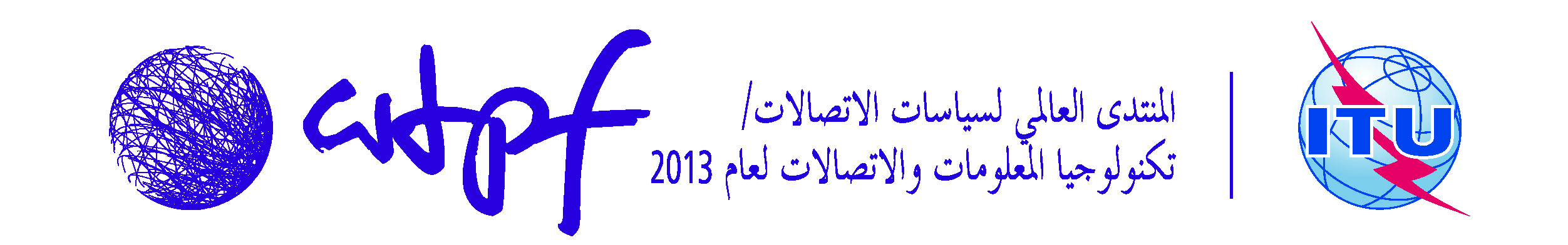 جنيف، 16-14 مايو 2013جنيف، 16-14 مايو 2013الوثيقة WTPF-13/8-A29 أبريل 2013الأصل: بالإنكليزيةمساهمة من مركز تنسيق شبكات بروتوكول الإنترنت الأوروبية (RIPE NCC)مساهمة من مركز تنسيق شبكات بروتوكول الإنترنت الأوروبية (RIPE NCC)مساهمة من سجلات الإنترنت الإقليمية (RIR)
إلى المنتدى العالمي لسياسات الاتصالات لعام 2013مساهمة من سجلات الإنترنت الإقليمية (RIR)
إلى المنتدى العالمي لسياسات الاتصالات لعام 2013